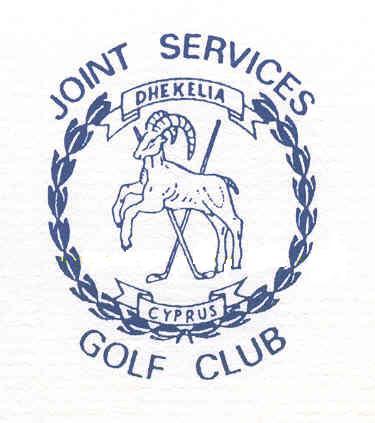 DOCUMENTS YOU NEED TO PROVIDE FOR INITIAL ISSUE OR RENEWAL OF SECURITY PASSCompleted Security Questionnaire (Must be checked and stamped by club sponsor)Copy of CIC Card/Passport with an expiry dateCriminal Records Check dated in the last 3 months (Police HQ Nicosia) Locally Employed Greek Cypriots must fill in the signed authority on the security questionnaire to have a security check carried outAll Turkish Cypriots (including LECs) must provide their own TP29 dated within the last 3 months.2 Proofs of Address (will accept recent bills in last 3 months, Phone Bill, Water etc)If you can only provide 1 proof of address document, a letter from your local Mukhtar confirming address will suffice. For Locally Employed Cypriots (LECs) the sponsor is:Fani AndreouC BlockHQ BFCEpiskopi BFPO 53